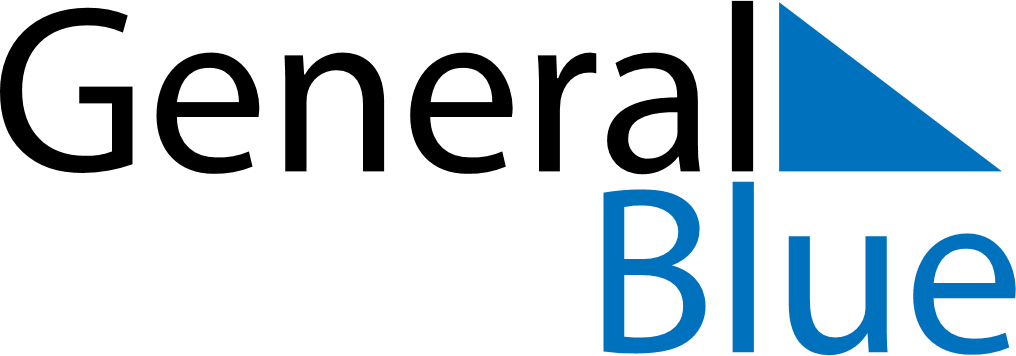 2023 – Q2South Africa  2023 – Q2South Africa  2023 – Q2South Africa  2023 – Q2South Africa  2023 – Q2South Africa  AprilAprilAprilAprilAprilAprilAprilMondayTuesdayWednesdayThursdayFridaySaturdaySunday123456789101112131415161718192021222324252627282930MayMayMayMayMayMayMayMondayTuesdayWednesdayThursdayFridaySaturdaySunday12345678910111213141516171819202122232425262728293031JuneJuneJuneJuneJuneJuneJuneMondayTuesdayWednesdayThursdayFridaySaturdaySunday123456789101112131415161718192021222324252627282930Apr 7: Good FridayApr 9: Easter SundayApr 10: Family DayApr 27: Freedom DayMay 1: Workers’ DayMay 14: Mother’s DayJun 16: Youth DayJun 18: Father’s Day